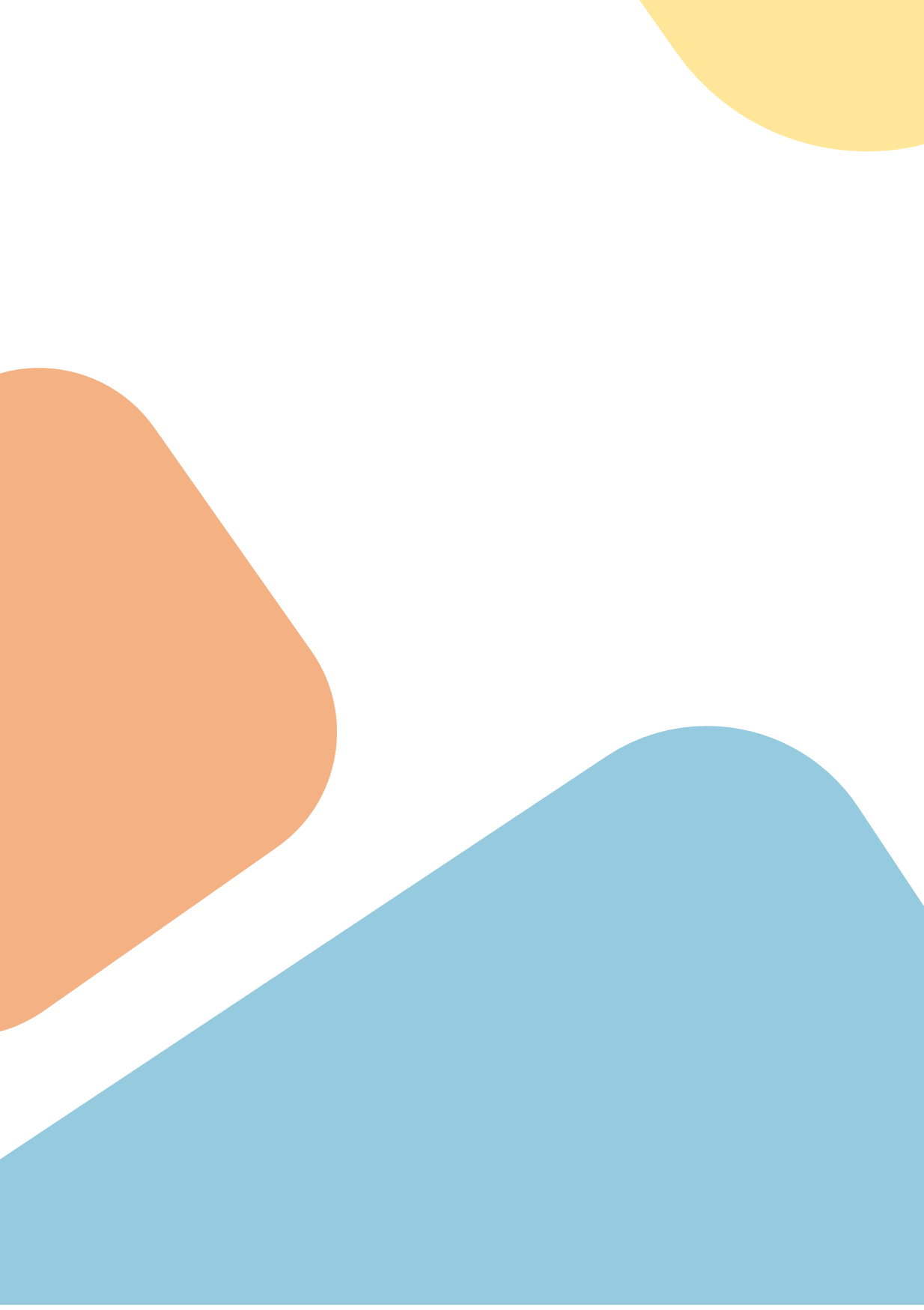 目录丰泽区文化馆总体情况                         
二、丰泽区文化馆公共文化服务保障情况      
    （一）党建保障                                          
    （二）办公保障                                        
    （三）财务保障                                       三、丰泽区文化馆队伍建设和专业人员状况方面                              
四、丰泽区文化馆2019年以来文艺创作情况                          
五、丰泽区文化馆公共文化服务开展情况      
    （一）场馆服务                                        
    （二）数字服务                                         
    （三）流动服务                                                               
    （四）培训辅导服务                                   
    （五）文化志愿服务                                   
    （六）非遗保护传承                      
六、社会评价                                            
               2019年，丰泽文化馆在丰泽文化和旅游局党组的坚强领导下，紧紧围绕市中心工作，认真履行责任，充分发挥职能，在各项工作中积极主动作为，在群众文艺精品创作、品牌文化活动开展、数字文化馆云平台推广应用、非物质文化遗产活化利用、公共文化人才培训、公共文化产品和服务优质供给等方面均取得新的成绩，较好地完成了各项工作任务。 丰泽区文化馆总体概况丰泽区文化馆成立于2003年4月，是政府设定的一类事业单位，承担起了丰泽区群众文化建设指导和组织作用，在配合丰泽各项中心任务开展多种多样文化活动前提下，积极指导、辅导基层和相关部门开展文化建设工作，尤其在浔埔女文化和南少林文化打造、基层群众文化健身队伍建设、少儿艺术团活动等方面打出了品牌，工作受到了领导的肯定和广大群众的赞誉。丰泽区文化馆作为二级馆，建筑面积共4050平方米、群众文化活动用房面积2900多平方米，功能用房包括配备基本灯光音响设备的小剧场、展厅2个（书画摄影展厅和非遗展厅）、舞蹈排练厅2个、教室2间、书画室、电子琴室、古筝室、学术报告室、南音室、乒乓球室和服装道具仓库等。文化馆场、馆和室外活动场地长期向群众免费开放，每周免费开放56.5小时，为辖区群众开展和参与文化活动提供了便捷服务。二、丰泽区文化馆公共文化服务保障情况作为丰泽区群众文化活动的重要阵地，我馆不断加强软、硬件建设，完善考勤制度、业务指标完成情况等多项工作制度，明确分工，责任落实到人，充分激励干部职工的积极性，所有人员的精神面貌得到一定的改善提高。区文化馆作为群众文化阵地、文化窗口，良好完备的活动设施是开展公共文化服务的基础。经过多年的建设和发展，目前，区文化馆拥有群众文化活动室、多功能厅、舞蹈房、艺术辅导室、娱乐活动室、周末小剧场、独立学习室、书法培训室等十余个对外开放教室，占地面积4050平方米。在2015年的全国第四次文化馆评估定级工作中，区文化馆被评为“二级文化馆”。同时，区政府每年还向文化馆拨付专项经费，不断完善馆内设施设备，有效保证了文化活动的正常开展。（一）党建保障2019年度我馆党支部认真学习习近平新时代中国特色的社会主义思想和贯彻十九大及十九届四中全会精神，落实全面从严治党的各项工作部署，在上级党委和局党组的领导指导下，党建工作进一步规范，质量有较大的提升，1.落实“两个维护”情况：局党支部认真学习领会习近平新时代特色社会主义思想，把“两个维护”的内容贯穿到党课和“不忘初心、牢记使命”主题教育活动中，通过每月的“主题党日”活动，强化党员的“两个维护”的意识，全局党员政治立场坚定，思想上、行动上与党中央保持高度一致。2.严肃党内政治生活情况：组织党员认真学习《党章》、《党内政治生活若干准则》和《党内监督条例》等相关党内规章，严格落实“三会一课”制度、党员集中学习及考勤制度，在党员中开展交心谈心、批评与自我批评活动。今年以来我局共组织了集中上党课6次，召开支部党员大会6次，党支部委员会12次。丰泽区文化馆全员、领导班子高度重视加强自身建设， 以习近平新时代中国特色社会主义思想为指导，以增强“四 个意识”、坚定“四个自信”、做到“两个维护”为核心要义，以举旗帜、聚民心、育新人、兴文化、展形象为使命任务，全面贯彻执行党的理论和路线方针政策。扎实开展“不忘初心、牢记使命”主题教育活动，文化馆庆祝建党 98 周年主题活动、自“不忘初心、牢记使命”主题教育开展 以来，坚持问题导向，重点围绕“推动丰泽文化馆工作高质 量发展，履行文明单位职责。（二）办公保障1、本馆系专门从事群众文化工作的全民所有制财政全额拨款事业单位。根据专业需求和工作任务，合理配置专业人员，将职责和任务分解到人，各司其职，各负其责。2、爱岗敬业。落实岗位目标责任，积极创造性地开展工作，力争多出佳绩，多争荣誉。3、实行馆员负责制。在认真完成区委、区政府下达的中心工作外，发挥各岗位优势，多出成果和精品。4、注重制度管理，制定考勤制作、卫生制定、安全制定和业务奖励制定等各种制定，对全体干部职工就其所长分配工作，使责任落实到人。充分激励干部职工的工作积极性。（三）财务保障严格执行各项财务制度，有计划地使用各项经费，确保专项经费的专款专用。做好固定资产登记造册，定期核对固定资产，及时处理添置、调入、调出、报废等事项。完成各项业务活动的资金保障、会计核算。完成“2019 年省级财政专项资金使用管理情况”的上报 工作。 三、丰泽区文化馆队伍建设和专业人员状况方面（1）文化水平：现有人员5人，其中在编业务干部5人有4人具有专业技术职称，其中中级职称1人，本科学历4人，大专1人，本科学历占业务人员总数的80%；职工教育及岗位培训达到48学时的人数占职工总数的100%；业务人员全部达到岗位培训、继续教育达到人均72学时。（2）职称：专业技术职称人员总数的80%；20%的中级职称；没有高级职称职数。（3）业务人员：业务人员占干部职工总数的100%；专业艺术门类分别为（戏剧）曲艺1人、音乐2人、美术2人（书法、摄影）。（4）志愿者队伍：每逢大型活动都有学校、社区、企业的文化志愿者参与，仅2014年就有专业文化志愿者占职工人数比例的60%。（5）人才队伍学习：我馆将严格实行丰泽区文化馆制度，于每周一下午，集中加强政治理论学习深刻领会习近平总书在“文艺工作座谈会”上的讲话精神，深入学习党中央相关文件精神，加强对全馆职工的理想、信念教育；每周五组织业务知识学习、共同研讨、加强同志之间的学务知识经验交流。提高全馆同志提升业务素质和积极性。四、丰泽区文化馆201年以来文艺创作情况                丰泽区文化体育和旅游局始终本着认真坚持抓特色活动，促进丰泽区文化艺术工作繁荣的工作思路，充分发挥了号召指引音乐舞蹈艺术界的纽带、桥梁作用，解放思想，围绕中心工作，服务大局，坚持正确的文艺方向，发挥自身优势，履行好协会职责，为繁荣社会主义先进文化贡献力量。2019年以来丰泽区文化体育和旅游局开展文学创作如下：1、合唱作品《素馨花又开》。2019年1月创作了由郑剑文作词、杨双智作曲的合唱作品《素馨花又开》，在丰泽区2019新春音乐会上首演，反响热烈。2、抗疫原创歌曲《天使的微笑》。在抗疫情期间，丰泽区文体局整合多方资源，创作了致敬一线医护人员的歌曲《天使的微笑》，本次创作涵盖了作词，作曲，编曲，录音，歌手，视频剪辑等各方面工作，由丰泽区音乐舞蹈家协会策划、统筹，郭东辉作词谱曲、庄炜芳演唱，在泉州丰泽文艺抗疫平台以及学习强国福建平台声声动人，牵动亿万人的心，为丰泽区音乐人贡献自己的一份力量！ 3、疫情防控期间，区文体局组织创作并录制的“抗疫”宣传视频闽南搭嘴古《防控疫情是大代志》在“I尚丰泽”微信公众号、“看丰泽”微信公众号、丰泽区文化馆网站发布，并推送参评福建省艺术馆主办的福建省第二届非遗短视频大赛荣获三等奖。4、美术类作品的创作，由丰泽区文化馆陈怀贵创作漆画作品《祥云伴家山》、《脉•净土》、《境》、《聚合·再生》等，被艺术馆、中国美术家协会展览部等艺术机构收藏，并多次发表于《美术》、《美术报》、《艺苑》、《两岸艺术》等权威期刊。创作是文艺工作者的中心任务，作品是文艺工作者的立身之本，想要创作出精品，增强内功是关键。于广大文艺工作者来说，就是要以德艺双馨为追求，自觉坚守艺术理想，克服心浮气躁和贪图名利之病，静下心来、精益求精搞创作，不断提高学养、涵养、修养，加强思想积累、知识储备、文化修养、艺术训练，在努力实现修身与创作共进、人品与艺品齐升中创作出思想精深、艺术精湛、制作精良的精品力作。更好的渲染丰泽区艺术氛围，提高丰泽区文艺活动水平，更好的服务人民的文化生活。五、丰泽区文化馆公共文化服务开展情况（一）场馆服务我馆将紧紧结合文化馆基本职能，以免费开放为契机，加强规范化建设，研究确定基本服务项目和内容，提高公共设施的利用率。进一步加强免费开放的宣传工作，通过形式多样的宣传，让更多的群众了解文化馆的功能和作用，吸引广大群众走进文化馆设施，享受政府提供的公共文化服务，同时树立文化馆的良好社会形象、真正将免开放落到实处，切实保障人民群众基本文化权益。具体措施：（1）免费开放老年活动室、综合排练厅、多功能厅、舞蹈排练厅、美术教室、美术展厅、少儿培训中心、宣传廊等公共空间设施场地。（2）免费提供普及性的文化艺术辅导培训、时政法制科普教育、公益性群众文化活动、公益性展览展示、培训基层队伍和业余文艺骨干、指导群众文艺作品创作等基本文化服务项目。举办安全知识普及讲座、四季养生讲座、公益讲坛、文化下乡、闽南童谣、民俗文化、小少年电影院等各项关系民生的活动。（3）为保障基本职能实现的一些辅助性服务如免费提供开水、等休息场地等。（二）数字服务移动互联网的快速普及、群众文化需求的日益增长，我馆依托数字互联网技术、建设文化馆数字服务平台、为群众提供更便捷、更优质的公共文化服务，推广微信公众号、网站且具备信息发布、艺术欣赏、咨询指导等基本功能。 丰泽区文化馆官网（www.fzqwhg.cn）,主要提供的数字服务包括：新闻动态、网上展厅、艺术培训预约、远程辅导、馆办刊物赏析、数字非遗资源库、非遗展厅。丰泽区文化馆微信公众号（fengzelvyou）除了定期推送资讯外，还设有百姓书房、非遗项目介绍、公益课、文化有约、美食、景点、共享旅旅游等菜单，提供相应数字服务。（三）流动服务为贯彻落实上级“全面推进公共文化流动服务”的工作任务，我馆坚持以公益性为原则，认真组织，整合我区公共文化建设成果和流动服务资源，积极开展此项工作。组织开展22场文艺演出，其中包括：1、举办丰泽区庆祝建国70周年迎新晚会2、联合举办丰泽区“颂祖国、迎新春”文艺演出暨“听丰泽”启动仪式3、联合举办丰泽区2019年社会各界人士新春团拜会4、举办文化共享 和谐社区丨丰泽区创建公共文化示范区活动走进云谷小区5、参与东海街道2019年“五一”国际劳动节文艺联欢晚会6、联合举办隆重纪念中国计生协会成立39周年暨“共奋进建新功 喜庆新中国成立70周年”宣传服务活动7、联合举办泉秀街道隆重纪念中国计生协会成立39周年暨“共奋进建新功 喜庆新中国成立70周年”大型文艺宣传服务活动8、联合举办喜迎建国70周年暨丰泽区“三下乡”宣传活动（北峰专场）9、参与泉州九中林则徐禁毒宣传教育馆揭牌仪式10、举办丰泽区端午“我的节日”欢度端午社区广场文化活动11、联合举办防风险、除隐患、遏事故丰泽区2019年“安全生产月”咨询日活动12、联合举办丰泽区“6.26”国际禁毒日大型宣传教育活动暨文艺汇演13、参与“不忘初心 牢记使命”——华大街道庆祝建党98周年暨“三下乡”文艺汇演14、参与我区第三次全国残疾预防日宣传活动。15、组织参与缘聚丰泽、共谋发展2019年台港澳拥抱中秋联谊会；16、在中骏世界城举办“书香丰泽”捐书活动启动仪式暨“品读经典，歌颂祖国”国庆颂歌会；17、联合举办丰泽区“三下乡”文艺演出清源街道专场活动；18、参与举办东海街道国庆文化科技卫生“三下乡”活动；19、参与举办“我和我的祖国”千人主题长卷创绘活动；20、参与东海街道党建联席会主题晚会；21、参与“壮丽七十年 奋斗新时代——庆祝新中国成立70周年”丰泽区“三下乡”音乐舞蹈晚会；22、参与举办丰泽区2020年新春音乐会。举办17场艺术展览。其中包括：1、丰泽区“颂祖国 贺新岁”中国画名家作品邀请展；2、“圆月照九州”海峡两岸当代艺术展；3、丰泽区“颂祖国 贺新岁”中国画名家作品邀请展（巡展）；4、第二届“诚信丰泽”书法作品展；5、2019年丰泽区创建国家公共文化服务体系示范区系列活动“紫玉墨韵——书画紫砂联展”；6、2019年丰泽区“文化和自然遗产日”非物质文化遗产展系列活动之智者造物——丰泽区漆画作品邀请展；7、2019年丰泽区创建国家公共文化服务体系示范区系列活动之智者造物——丰泽区漆画作品邀请展（巡展）；8、首届福建省美协综合材料绘画艺委会委员作品展（巡回展泉州站）；9、“河山颂—庆祝新中国成立70周年”丰泽区美术家协会作品展；10、“翰墨绘盛世 遇见泉州美”暨“试墨丰泽 军民情深”书画作品联展；11、举办区老年大学美术作品展；12、举办育丰泽——丰泽区庆祝建国70周年中小学美术作品展；13、举办言夏 清风徐来——扇面书画展；14、举办区“文化有约”美术公益培训班优秀学员作品联展；15、举办丰泽区庆祝中华人民共和国成立70周年暨丰泽区残疾人艺术作品展；16、12月21日到28日举办艺脉相承——经典呈现 艺考生素描、色彩作品展；17、12月22日举办丰泽区“妙笔绘山河+——全国水彩画家写生作品展”暨“出色泰宁——百名水彩画家泰宁写生作品”联展。（四）培训辅导服务            为响应文化部、财政部《关于推进全国美术馆、公共图书馆、文化馆（站）免费开放工作的意见》要求，进一步推动丰泽区公共文化服务体系建设，挖掘和培养丰泽区区艺术人才，营造纯粹而浓厚的艺术学习氛围，丰泽区文化馆于暑假和秋季期间分别举办了2019年丰泽区青少年“文化有约”暑期和秋季公益培训班。得到了我区青少年艺术爱好者的积极相应，踊跃参加。本次暑期公益班共开设7个不同课程，包括成人朗诵班、素描、速写、色彩公益班、青少年（美术+书法）班、少儿声乐班、少儿钢琴班、少儿竹笛班、少儿舞蹈班等。共有近130名大小学员参与。本次秋季公益班共开设8个不同课程，包括成人朗诵班、摄影、素描、色彩公益班、青少年（国画+书法）班、成人书法班、成人国画班、少儿古筝班、少儿太极拳等。共有近190名大小学员参与。公益培训班是我馆开展文化惠民活动的重要内容之一，暑期公益培训班的成功举办，充分发挥了我馆公益性课堂的作用，丰富了大小学员的业余、课余生活。（五）文化志愿服务1、组织领导和制度建设情况。我馆设有文化志愿服务制度，根据制度指导和推动我馆文化志愿者队伍的建设管理，建立了一定规模、具有较高素质的文化志愿者队伍。共成立了4只馆办服务队，包括丰泽文化馆文化服务队、丰泽文化馆素馨花组合文化服务队、丰泽文化馆民乐文化服务队、“文化有约”公益讲堂志愿服务队等。2、文化志愿服务基本情况。我馆注册登记的志愿服务团队共4只，文化志愿者总数为78人，文化志愿服务主要组织类型包括民乐、文化、合唱、公益培训等方面。今年来我馆分别从群众文化活动、声乐指导、编排、惠民演出、开展文化公益讲座不同方面进行志愿服务。我馆在提供群众文艺创作、辅导、馆场服务50多场以外，还通过组织文艺工作者、专家走出去举办讲座，提高辖区居民文艺素养，从而提升文明素质是下一步馆办活动的重点之一。2019年，区文化馆举办了20多场各类文艺讲座，获得群众的好评。3、文化志愿服务品牌培育情况。我馆特色品牌包括：“文化有约”公益讲堂、公益培训班活动和素馨花合唱团。多年来，我馆致力于打造“文化有约”公益讲堂、公益培训班活动，“文化有约”讲堂邀请了泉州文化名家为市民群众带来精彩演讲，与市民分享交流，为群众打造公益文化交流平台，深受群众好评；邀请专业老师指导授课，进行中国画、摄影等公益培训，培养市民文化素养，满足市民的文化需求。为营造纯粹而浓厚的艺术学习氛围，提高丰泽区公共文化服务水平。“文化有约”公益讲堂及公益培训班将每年定期开设，邀请文化、艺术界专家，为市民及丰泽区文化工作者授课，为群众打造交流文化、分享文化的平台。我馆于2019年3月开始将“文化有约”的文化品牌继续深入发展，共举办20期的“文化有约”课程，通过宣讲泉州文化，举办一系列的文化公益课程，进一步丰富群众的精神生活，营造和谐融洽的社会人际关系，进而提升群众的文化。“素馨花”声乐组合是丰泽区文化馆馆办的一支专业性较强的业余演唱团体。该组合于2018年正式成立，由毕业于国内各大音乐专业院校、现就职于丰泽区辖区内各单位的优秀青年声乐演员、声乐教育者共20名人员组成。 “素馨花”女声组合今年来，参加了2019第四届海上丝绸之路艺术节艺术周展演，日本横滨室内音乐会、丰泽区2020年“素馨花开贺新年”新年音乐会等多场大型文艺演出，更好的渲染丰泽区艺术氛围，提高丰泽区文艺活动水平，更好的服务人民的文化生活。（六）民族民间（非物质文化遗产）保护目前我区有包括传统音乐、民间文学、民间音乐、曲艺、传统技艺、传统医药、传统美术、民俗等共计8个门类19项的非遗保护名录，其中蟳埔女习俗被列入国家级非遗保护名录；武夷清源茶饼制作技艺等5个被列入省级非遗保护名录；市级保护名录6个、区级保护名录7个。建有专门的保护机制和传承展示基地和传习所，每年开展非遗进校园展示传承活动，在文化和自然遗产日开展非遗展演展示活动。
六、社会评价 依据《丰泽区文化馆公共文化服务公众满意度调查问 卷》的随机抽样调查结果，约有 90.65％的民众参与过丰泽区文化馆的公共文化活动，与 2018 年相比有较大幅度的提 升，在一定程度上说明丰泽区文化馆的公共文化活动影响 力有所增强。受众依然以女性为主，48.39％以上受过大专 或本科以上教育。 